令和６年度少年の主張埼玉県大会実施要領１　趣　旨青少年が日頃考えていることを作文にして発表することにより、広い視野に立って物事を考える力を養うとともに、自分自身を見つめ直す機会とします。また、青少年が自らの主張を作文という形で表現し発表することで、物事を論理的に考える力や、自らの主張を正しく伝え、理解してもらう力などを身に付けることにもつながります。あわせて、青少年の考えを多くの人々に訴えることにより、青少年に対する理解を深め、青少年健全育成を推進する契機とします。２　主　催埼玉県・埼玉県教育委員会・青少年育成埼玉県民会議・独立行政法人国立青少年教育振興機構３　協　賛Humming Bird未来基金・埼玉キワニスクラブ・公益財団法人埼玉YMCA・羽石電氣工業株式會社・森乳業株式会社・株式会社埼玉りそな銀行・テレ玉・埼玉新聞社４　後　援埼玉県市長会・埼玉県町村会・埼玉県市町村教育委員会連合会・埼玉県公立小学校校長会・埼玉県中学校長会・(一社)埼玉県私立中学高等学校協会・埼玉県高等学校長協会・埼玉県特別支援学校長会・埼玉県PTA連合会・埼玉県高等学校PTA連合会・埼玉県特別支援学校PTA連合会・埼玉県私立小学校中学校高等学校保護者会連合会・読売新聞さいたま支局・NHKさいたま放送局・FM NACK５５　大　会　（１）日　時 　令和６年８月１８日（日）午後１時～４時４５分　（２）会　場 　さいたま共済会館　大ホール　　　　　　　　 埼玉県さいたま市浦和区岸町７丁目５−１４（３）部門及び発表者数　　　　小学生の部（４～６年生）　　　　　　　５名　　　　中学生の部　　　　　　　　　　　　　　５名　　　　高校生・一般(中学校卒業後３年以内の者)の部 　　　　５名　（４）作文原稿量及び主張発表時間　　　　小学生の部、中学生の部　４００字詰め原稿用紙４枚以内、５分間程度　　　　高校生・一般(中学校卒業後３年以内の者)の部　４００字詰め原稿用紙６枚以内、７分間程度　　　　応募した原稿により主張発表を行います。　（５）テ－マア　社会や世界に向けての意見、未来への希望や提案イ　家庭、学校生活、社会（地域活動）の中でチャレンジしていることや感じていることウ　テレビや新聞などで報道されている青少年の問題行動、大人や社会の様々な出来事に対する意見や感想、提言など６　応募方法　　　別添「令和６年度少年の主張埼玉県大会作文応募方法」のとおり７　大会発表者の選出方法及び主張発表の審査　（１）大会発表者の選出方法　第一次審査として、作文審査により各部門５名 計１５名の大会発表者を選出します。　（２）主張発表の審査第二次審査として、大会発表者の主張発表を審査します。第二次審査では、第一次審査での作文に基づき（作文の内容を変更しないこと）、発表内容、表現力・発表態度・発表時間などを審査します。　（３）審査委員　審査委員は、学校教育及び青少年育成に関する学識経験者並びに青少年行政及び団体関係者に委嘱します。　（４）大会発表者の中から次の賞を決定し、賞状及び記念品を贈ります。　記念品は、楯と図書カード(最優秀賞：１万円相当、優秀賞：５千円相当、優良賞：３千円相当)を予定しています。　（５）上記のほか、協賛企業・団体から特別賞として、賞状等を贈ります。　　特別賞は次のとおり（（　）内は協賛企業・団体の名称です。）で、発表者１５名の中から各賞を決定します。○「Humming Bird未来基金」特別賞（Humming Bird未来基金）〇「埼玉キワニスクラブ」特別賞（埼玉キワニスクラブ）○「ポジティブネット YMCA」特別賞（公益財団法人埼玉YMCA）○「輝け・明るく・裕（ゆたか）に」特別賞（羽石電氣工業株式會社）○「WATABOKU（わたぼく）」特別賞（森乳業株式会社）○「Next Action 埼玉りそな銀行」特別賞（株式会社埼玉りそな銀行）○「テレ玉」特別賞（株式会社テレビ埼玉）○「埼玉新聞社」特別賞（株式会社埼玉新聞社）（６）また、推薦作文（当事務局にお送りいただいた作文）を書かれた児童・生徒全員に記念品をお贈りします。（７）中学生の部の最優秀賞受賞者を、独立行政法人国立青少年教育振興機構が主催する「少年の主張全国大会」への出場候補者として推薦します。（８）大会の結果をまとめた作品集を作成し、学校や関係機関等に配布します。（９）応募いただいた作文や、大会時の模様（音声、映像、写真等）は主催者が広報活動のために使用します。８　　応募期限及び応募先令和６年６月７日（金）必着青少年育成埼玉県民会議事務局（埼玉県県民生活部青少年課内）〒330-9301　さいたま市浦和区高砂３－１５－１　電　話　０４８（８３０）２９１２　ＦＡＸ　０４８（８３０）４７５４※　過去の作文集及び動画（YouTube）等は、青少年育成埼玉県民会議のホームページから御覧になれます。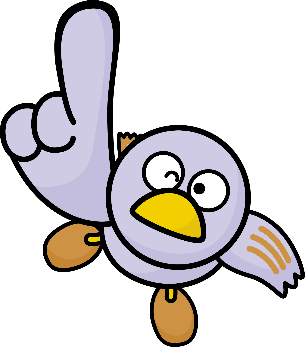 令和６年度少年の主張埼玉県大会作文応募方法別紙様式１令和６年度少年の主張埼玉県大会（学 校 応 募 票）※　小学校・中学校・高等学校・特別支援学校が取りまとめて応募する場合、この用紙を１枚添付してください。※「書かれた作文の総数」は、「少年の主張埼玉県大会」を念頭に置いて書かれた作文の総数を記入してください。 　（例）児童・生徒３００名が作文を書き、その中の６点を応募した場合、「書かれた作文の総数」は３００となります。別紙様式２令和６年度少年の主張埼玉県大会（市 町 村 ・ 市 町 村 民 会 議 応 募 票）※「作文総数」は、市町村段階で行われた大会への応募を念頭に書かれた作文の総数を記入してください。（例）学校において児童・生徒３００名が作文を書き、その中から１点を市町村大会に応募した場合、１校当たりの作文総数は３００となります。別紙様式３令和６年度少年の主張埼玉県大会（作文添付票）  ※　各作文に１枚ずつこの添付票を付けてください。賞　／ 部門小学生の部中学生の部高校生・一般の部  最優秀賞（ 知 事 賞 ）　  １　名 　 １　名 　　１　名  優秀賞（教育長賞）    １  名 　 １　名 　　１　名  優良賞（県民会議会長賞）    ３　名 　 ３　名 　　３　名応募資格小学生の部小学生の部令和６年４月１日現在県内在住又は在学の小学４年生～６年生応募資格中学生の部中学生の部令和６年４月１日現在県内在住又は在学の中学生応募資格高校生・一般の部 高校生・一般の部 令和６年４月１日現在県内在住又は在学の高校生県内在住又は在勤の中学校卒業後３年以内の者原稿量小学生の部、中学生の部小学生の部、中学生の部４００字詰め原稿用紙４枚以内により５分間程度で意見発表できる内容原稿量高校生・一般の部高校生・一般の部４００字詰め原稿用紙６枚以内により７分間程度で意見発表できる内容応募先 青少年育成埼玉県民会議事務局 （埼玉県県民生活部青少年課内） 〒３３０－９３０１　さいたま市浦和区高砂３－１５－１ 　　電話 ０４８（８３０）２９１２　ＦＡＸ ０４８（８３０）４７５４※応募期限　令和６年６月７日（金）必着 青少年育成埼玉県民会議事務局 （埼玉県県民生活部青少年課内） 〒３３０－９３０１　さいたま市浦和区高砂３－１５－１ 　　電話 ０４８（８３０）２９１２　ＦＡＸ ０４８（８３０）４７５４※応募期限　令和６年６月７日（金）必着 青少年育成埼玉県民会議事務局 （埼玉県県民生活部青少年課内） 〒３３０－９３０１　さいたま市浦和区高砂３－１５－１ 　　電話 ０４８（８３０）２９１２　ＦＡＸ ０４８（８３０）４７５４※応募期限　令和６年６月７日（金）必着提　　出　　方　　法学　校各学校で取りまとめて応募される場合は、応募作文を６点以内にとりまとめ御応募ください。その際は、作文ごとに作文添付票（別紙様式３）を添付し、学校応募票（別紙様式１）とともに提出してください。各学校で取りまとめて応募される場合は、応募作文を６点以内にとりまとめ御応募ください。その際は、作文ごとに作文添付票（別紙様式３）を添付し、学校応募票（別紙様式１）とともに提出してください。提　　出　　方　　法市町村・市町村民会議　市町村・市町村民会議がこの大会と同様の大会を行っている場合、各部門それぞれ６点以内にとりまとめ、作文ごとに作文添付票(別紙様式３)を添付し、市町村・市町村民会議応募票（別紙様式２）とともに御応募ください。（応募の際には学校にもその旨をお知らせください。）　市町村・市町村民会議がこの大会と同様の大会を行っている場合、各部門それぞれ６点以内にとりまとめ、作文ごとに作文添付票(別紙様式３)を添付し、市町村・市町村民会議応募票（別紙様式２）とともに御応募ください。（応募の際には学校にもその旨をお知らせください。）提　　出　　方　　法個人個人での御応募も可能です。　その際は、作文に作文添付票（別紙様式３）を添付し、提出してください。※お一人様１点までの応募となりますので、学校や市町村等を経由して、複数から応募があった場合は失格とします。個人での御応募も可能です。　その際は、作文に作文添付票（別紙様式３）を添付し、提出してください。※お一人様１点までの応募となりますので、学校や市町村等を経由して、複数から応募があった場合は失格とします。提　　出　　方　　法注（１）応募できるのは応募期限前１年以内に書かれた作文です。　　別紙様式中の学校名や学年は令和６年度時点のものを記入してください。　　　例えば、令和５年度に開催された市町村大会の小学生の部に出場した小学６年生は、本大会への応募の際は中学１年生となり、応募部門も中学生の部となります。（２）生成AIを利用した執筆・推敲は認めません。（１）応募できるのは応募期限前１年以内に書かれた作文です。　　別紙様式中の学校名や学年は令和６年度時点のものを記入してください。　　　例えば、令和５年度に開催された市町村大会の小学生の部に出場した小学６年生は、本大会への応募の際は中学１年生となり、応募部門も中学生の部となります。（２）生成AIを利用した執筆・推敲は認めません。その他その他（１）第一次審査の結果は７月中旬に大会発表者に選ばれた１５名の応募者にお知らせします。（２）応募作文は返却しません。（１）第一次審査の結果は７月中旬に大会発表者に選ばれた１５名の応募者にお知らせします。（２）応募作文は返却しません。学　校　名（　　ふ　　り　　が　　な　　）所　在　地〒電話番号ＦＡＸ番号メールアドレス担当教諭氏名推薦作文数（６点以内）点書かれた作文の総数※団　体　名団　体　名連　絡　先連　絡　先（電話番号）　　　　　　　　　　　（担当者氏名）（メールアドレス）（電話番号）　　　　　　　　　　　（担当者氏名）（メールアドレス）市町村等で実施した大会の概要大会の名称市町村等で実施した大会の概要開　催　日市町村等で実施した大会の概要作文総数※小学生の部点市町村等で実施した大会の概要作文総数※中学生の部点市町村等で実施した大会の概要作文総数※高校生・一般の部点推薦作文数（各部門６点以内）推薦作文数（各部門６点以内）小学生の部点推薦作文数（各部門６点以内）推薦作文数（各部門６点以内）中学生の部点推薦作文数（各部門６点以内）推薦作文数（各部門６点以内）高校生・一般の部点作文題名（　　　ふ　　　り　　　が　　　な　　）（　　　ふ　　　り　　　が　　　な　　）（　　　ふ　　　り　　　が　　　な　　）学 校 名学　　年　　　（　　ふ　　り　　が　　な　　）　　　（　　ふ　　り　　が　　な　　）年氏　　名（　　　ふ　　　り　　　が　　　な　　）（　　　ふ　　　り　　　が　　　な　　）（　　　ふ　　　り　　　が　　　な　　）※学校名、学年は令和６年４月１日現在で御記入ください。※市町村・市町村民会議からの応募の場合、以下の欄にも御記入ください。※学校名、学年は令和６年４月１日現在で御記入ください。※市町村・市町村民会議からの応募の場合、以下の欄にも御記入ください。※学校名、学年は令和６年４月１日現在で御記入ください。※市町村・市町村民会議からの応募の場合、以下の欄にも御記入ください。※学校名、学年は令和６年４月１日現在で御記入ください。※市町村・市町村民会議からの応募の場合、以下の欄にも御記入ください。団体名団体名個人応募の場合は以下の欄にも御記入ください。個人応募の場合は以下の欄にも御記入ください。個人応募の場合は以下の欄にも御記入ください。個人応募の場合は以下の欄にも御記入ください。住　　所〒〒〒電話番号メールアドレス職　　業（一般の部応募者のみ記入してください。）（一般の部応募者のみ記入してください。）（一般の部応募者のみ記入してください。）